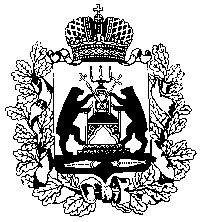 Российская Федерация НОВГОРОДСКАЯ ОБЛАСТНАЯ ДУМАСОВЕТ ПО МЕСТНОМУ САМОУПРАВЛЕНИЮРЕШЕНИЕот  02.03.2016 № 11Великий НовгородЗаслушав и обсудив информацию руководителя департамента природных ресурсов и экологии Новгородской области Королева В.Е. о ходе реализации государственной программы Новгородской области «Охрана окружающей среды Новгородской области на 2014 - 2020 годы», совет по местному самоуправлению при Новгородской областной Думе РЕШИЛ:1. Принять к сведению информацию руководителя департамента природных ресурсов и экологии Новгородской области Королева В.Е. о ходе реализации государственной программы Новгородской области «Охрана окружающей среды Новгородской области на 2014 - 2020 годы».Рекомендовать Правительству Новгородской области: 	1) предусмотреть при реализации государственной программы Новгородской области «Охрана окружающей среды Новгородской области на 
2014 - 2020 годы» финансирование мероприятий по ликвидации несанкционированных свалок на территориях муниципальных образований;2) дополнить перечень мероприятий подпрограммы «Регулирование качества окружающей среды» государственной программы Новгородской области «Охрана окружающей среды Новгородской области на 2014 - 2020 годы» мероприятием по разработке нормативных правовых актов Новгородской области в части обращения с отходами, в том числе по установлению правил осуществления деятельности региональных операторов по обращению с твердыми коммунальными отходами и порядка заключения соглашения с региональным оператором по обращению с твердыми коммунальными отходами, предусмотрев в этих нормативных правовых актах возможности создания регионального оператора на территории муниципального района.3. Рекомендовать департаменту природных ресурсов и экологии Новгородской области:1) осуществлять региональный экологический надзор в соответствии с утвержденным планом;2) ускорить работу по принятию нормативных правовых актов в  соответствии с требованиями федерального и областного законодательства.4. Рекомендовать органам местного самоуправления муниципальных образований Новгородской области:1) проводить осмотр территорий на предмет выявления мест несанкционированного размещения твердых коммунальных отходов и выявления лиц, допустивших такое размещение;2) принимать меры по ликвидации мест несанкционированного размещения твердых коммунальных отходов;3) активизировать разъяснительную работу с населением в целях предупреждения несанкционированного размещения твердых коммунальных отходов, вовлекая в эту работу СМИ, образовательные учреждения с целью повышения экологической культуры населения.ПредседательНовгородской областной Думы,	председатель совета 							Е.В.ПисареваО ходе реализации государственной программы Новгородской области «Охрана окружающей среды Новгородской области на 2014 - 2020 годы»